Competencies- ability to think abstractly, analyze and synthesize;- use knowledge for practical purposes;- communicate orally and in writing in official and foreign languages;- analyze information from foreign sources to obtain the data necessary to perform general academic and professional tasks;- search and analyze information in printed literature and the Internet on the instructions; - work in team or independently.Learning achievements- find necessary information on issues related to general academic and professional activities contained in foreign materials (both in printed and electronic form), using appropriate search methods;- communicate in a foreign language on professional issues orally and in writing, will have skills to work with foreign technical publications and online sources;- understand and perform appropriate professional behavior;- be able to learn independently, get new knowledge and improve skills to work with modern   measuring equipment and application software.                                               STRUCTURE OF EDUCATIONAL DISCIPLINESemester 1. Substantial block № 1. Socializing in Academic and Professional Environments Topic 1. Getting to Know Each Other. Topic 2. Describing Daily Life and Learning Experience.Topic 3. Exchanging Information and Discussing. Topic 4. Understanding Instructions and WarningsTopic 5. Business and academic travelling (Asking the way &Using means of transport & Staying at a hotel etc.). Topic 6. Making Arrangements by Phone. Topic 7. Networking / Socializing in VLE. Semester 2. Substantial block № 2Information Searching and Processing. Topic 8. Language of Interaction. Topic 9. Describing Processes. Topic 10. World around us. Topic 11. Ways of Learning. Topic 12. Describing Visual Information. TEACHING METHODSTo activate learning and cognitive activity of students by learning the subject it is used a range of teaching methods:  evidently and illustrative, reproductive, problem-based, partial search, research learning.They include: discussions (with the teacher and group-mates), pair work, group work, performing situational tasks, work with textbooks and reference books, role plays, writing letters, documents, notes, reports, searching for information in printed literature and the Internet, making oral presentations etc.ASSESSMENT METHODSQuestioning, fulfillment of exercises and tasks, self-assessment, peer assessment, individual work, formative assessment, tests, examinations. DISTRIBUTION OF POINTS THAT STUDENTS RECEIVE AND KNOWLEDGE AND SKILLS SCALE (NATIONAL AND ECTS) Table 1. Points distribution for student performance evaluation        Т1, Т2, ... – number of the topic in substantial block.RECOMMENDED LITERATURE Basic LiteratureAdditional LiteratureStructural-logical scheme of educational subject     Lecturer:                   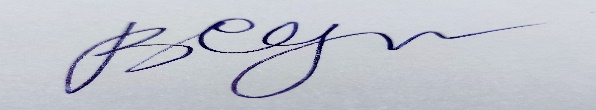       An Assistant Professor                                                    Sadkovska ValeriiaDepartment of Foreign LanguagesFormative testing and individual workFormative testing and individual workFormative testing and individual workFormative testing and individual workFormative testing and individual workFormative testing and individual workFormative testing and individual workFormative testing and individual workTotalContent module  1Content module  1Content module  1Content module  1Content module  1Content module  1Content module  1Content module  1TotalТ1Т2Т3Т4Т5Т6Т7Module test1001010101010101030100Formative testing and individual workFormative testing and individual workFormative testing and individual workFormative testing and individual workFormative testing and individual workFormative testing and individual workFormative testing and individual workFormative testing and individual workTotalContent module 2Content module 2Content module 2Content module 2Content module 2Content module 2Content module 2Content module 2TotalТ8Т9Т10Т11Т12Module test1001015101015401001001.English for Technical Students. = Англійська мова для студентів технічних ВНЗ: Навч. Посіб. з англ. мови. /  О. Я. Лазарєва, О.О.Ковтун, С.С. Мельник. – Харків: Підручник, НТУ “ХПІ”, 20142.Frances Eales, Steve Oakes. Speak Out. Elementary. Students’ book. Pearson Education Limited, 20113.Sylee Gore, David Gordon Smith. English for Socializing. Oxford University Press, USA. 20094.Clive Oxenden , Christina Latham-Koenig , Paul Seligson .New English File: Elementary. Oxford University Press. 20065.Dinos Demetriades. Information Technologies. Oxford University Press. 20036.Michael Black, Wendy Sharp. Objective. Students’ book. Cambridge University Press. 2009.7.Michael Black, Wendy Sharp. Objective. Work book. Cambridge University Press. 2009.8.M.Terry, J. Wilson. IELTS Practice Tests Plus 2, Longman, 20069.P. Cullen. Vocabulary for IELTS, Cambridge University Press, 200810.Functional structures of academic English. Методичні вказівки до практичних занять з курсу «Англійська мова за професійним спрямуванням» для студентів всіх спеціальностей / уклад. Лазарєва О. Я., Ковтун О.О., Дьомочка Л.В., Харків: НТУ “ХПІ”, 2019Харків: Підручник, НТУ “ХПІ”, 2014Харків: Підручник, НТУ “ХПІ”, 2014 Харків: Підручник, НТУ “ХПІ”, 201411.Marion Grussendorf. English for presentations. Oxford University Press. 200712.Virginia Evans, Jenny Dooley. Enterprise. Grammar 4. Student’s Book. Express Publishing. 2011.13.Colm Downes. Cambridge English for Job-Hunting. Cambridge University Press. 2008.14. O. Lazareva, O.Kovtun, L.Dyomochka. Science speaks English. Kharkiv: NTU “KhPI”, 2019. 15.Т.І. Беркутова, Т.Є. Гончаренко «Англійська мова для студентів 1 курсу комп’ютерних та економічних спеціальностей», Харків, НТУ «ХПІ», 2007р. – 352с.16.INFORMATION TECHNOLOGY, THE INTERNET, AND YOU, Copyright © 2010 by The McGraw-Hill Companies, Inc. All rights reserved17.O. Lazareva, O. Kovtun, L. Dyomochka. Science speaks English. Kharkiv: NTU “KhPI”, 2019.18.Jackie Black, Jonathan Dyson. Working Virtually. CEFR B2-C1. Delta Publishing  2015.19.Diana Hopkins, Pauline Cullen. Grammar for IELTS. Cambridge University Press, 20081Кострицька С.І., Зуєнок І.І., Швець О.Д, Поперечна Н.В.. Англійська мова для навчання і роботи: підручник для студ. вищ. навч. закл.: у 4 т. Т. 1. Спілкування в соціальному, академічному та професійному середовищах = English for Study and Work: Coursebook in 4 books. Book 1 Socialising in Academic and Professional Environment / С.І. Кострицька, І.І. Зуєнок, О.Д. Швець, Н.В. Поперечна ; М-во освіти і науки України, Нац. гірн. ун-т. – Дніпропетровськ : НГУ, 2015. – 162 с.2Ягельська Н.В. Європейський мовний портфель. – К.: Ленвіт, 2004. – 56 с.3.Ek, J.A. van and J.L.M.Trim (2001) Vantage. Cambridge: Cambridge University Press. – 187 p.4.IELTS (2003) IELTS Handbook [online]. Available from: http://www.ielts.org/library/ handbook_2003.pdf. Accessed 15 Apr 2004.5.Holett, V. (2001) Business Basics. St’s book Oxford: Oxford University Press.6.Holett, V. (2001) Business Basics. Workbook  Oxford: Oxford University Press7.Jakeman, V. & McDowell, C. (2000) Cambridge Practice Tests for IELTS 1. Cambridge: Cambridge University Press. – 56 p.8.Kay, S. & Jones, V. (2001) Inside Out. Oxford: MacMillan Publishers Limited. – 160 p.9.Murphy R., English Grammar in Use. CEF Level: B1 Intermediate - B2 High Intermediate. Cambridge University Press, 2018р.10.Quick Placement Test (2001) Oxford: Oxford University Press. – 26 p.The study of this subject is based directly on:The results of the study of this subject are the basis for:Foreign Language (school program)